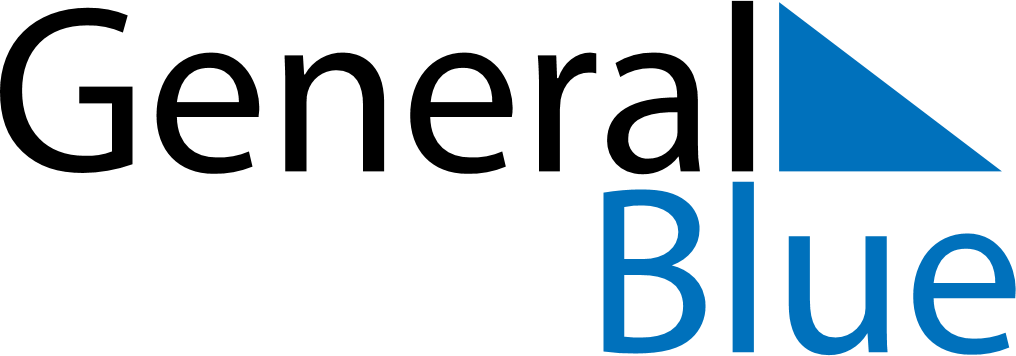 Paraguay 2026 HolidaysParaguay 2026 HolidaysDATENAME OF HOLIDAYJanuary 1, 2026ThursdayNew Year’s DayMarch 1, 2026SundayHeroes’ DayApril 2, 2026ThursdayMaundy ThursdayApril 3, 2026FridayGood FridayApril 30, 2026ThursdayTeacher’s DayMay 1, 2026FridayLabour DayMay 14, 2026ThursdayIndependence DayMay 15, 2026FridayIndependence DayJune 12, 2026FridayChaco ArmisticeAugust 15, 2026SaturdayAssumptionSeptember 29, 2026TuesdayBoqueron Battle Victory DayDecember 8, 2026TuesdayVirgin of CaacupeDecember 25, 2026FridayChristmas DayDecember 31, 2026ThursdayNew Year’s Eve